Word-schema’s bij DC op je weektaak!In dit document vind je twee schema’s om een eigen weektaakplanning te maken:In het eerste schema staan de suggesties van Documentatiecentrum wél vermeld. Dit schema kun je dan ook gebruiken als je het fijn vindt om onze suggesties als basis te nemen, maar daar zelf aanpassingen in door te voeren. Het tweede schema is leeg. Jij en/of je leerling kan een volledig eigen jaarplanning maken. Als jij als leerkracht een planning maakt, zorg dan wel voor voldoende De leerling kiest-weken: zo draag je bij aan keuzevrijheid en autonomie van de leerling, die zo belangrijk zijn gebleken voor de motivatie voor het begrijpend lezen. Per week is er ruimte voor een boektitel, en voor je eigen aantekeningen. Schrijf bijvoorbeeld eerst op met welk thema je wanneer bezig bent in de klas en zoek daar later passende titels bij. 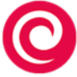 Groep 3:                        -suggesties van Documentatiecentrum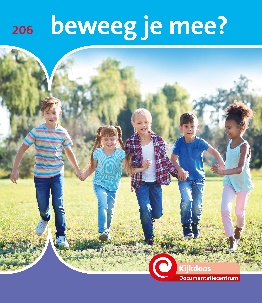 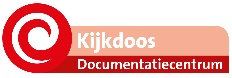 Groep 3: je eigen jaarplanning met                         &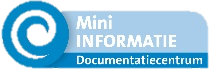 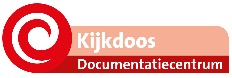 Week 34 (23-08)De leerling kiest-week (zomervakantie midden & zuid)De leerling kiest-week (zomervakantie midden & zuid)Week 35 (30-08)De leerling kiest-week (zomervakantie zuid)De leerling kiest-week (zomervakantie zuid)Week 36 (06-09)Op schoolStart van het schooljaarWeek 37 (13-09)Wat speelt er in je groep?-weekWeek 38 (20-09)Beweeg je mee?17-09 t/m 26-09: NOC*NSF SportweekWeek 39 (27-09)De leerling kiest-week Week 40 (04-10) De dierenarts 06-10 t/m 17-10: KBW ‘21: Worden wat je wilWeek 41 (11-10)Juf en meester06-10 t/m 17-10:KBW ‘21: Worden wat je wilWeek 42 (18-10)De leerling kiest-week (herfstvakantie noord & midden)De leerling kiest-week (herfstvakantie noord & midden)Week 43 (25-10)De leerling kiest-week (herfstvakantie zuid)De leerling kiest-week (herfstvakantie zuid)Week 44 (01-11)Wat speelt er in je groep?-weekWeek 45 (08-11)Kleur in de natuurHerfstWeek 46 (15-11)Poep19-11: WereldtoiletdagWeek 47 (22-11)De leerling kiest-weekWeek 48 (29-11)SinterklaasSinterklaasperiodeWeek 49 (06-12)Wat speelt er in je groep?-week  Week 50 (13-12)WinterslaapHerfst/WinterWeek 51 (20-12)De leerling kiest-weekWeek 52 (27-12)kerstvakantie kerstvakantie Week 1 (03-01)kerstvakantie kerstvakantie Week 2 (10-01)In de winterWinterWeek 3 (17-01)Wat speelt er in je groep?-weekWeek 4 (24-01)Schaatsen      WinterWeek 5 (31-01)De leerling kiest-week 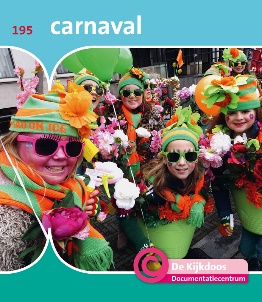 Week 6 (07-02)Wat speelt er in je groep?-weekWeek 7 (14-02)Carnaval27-02 t/m 01-03:CarnavalWeek 8 (21-02)De leerling kiest-week (voorjaarsvakantie noord)De leerling kiest-week (voorjaarsvakantie noord)Week 9 (28-02)De leerling kiest-week (voorjaarsvakantie midden & zuid)De leerling kiest-week (voorjaarsvakantie midden & zuid)Week 10 (07-03)De leerling kiest-week Week 11 (14-03)Van schaap tot sjaal*Winter/LenteWeek 12 (21-03)De leerling kiest-week Week 13 (28-03)Geld28-03 t/m 01-04: Week van het geldWeek 14 (04-04)De klok27-03: ZomertijdWeek 15 (11-04)Wat speelt er in je groep?-weekWeek 16 (18-04)Ramadan en Suikerfeest01-04 t/m 03-05: Ramadan & SuikerfeestWeek 17 (25-04)Koning en koningin27-04: KoningsdagWeek 18 (02-05)meivakantie meivakantie Week 19 (09-05)In de lenteLenteWeek 20 (16-05)Vogels in de tuinLenteWeek 21 (23-05)De leerling kiest-week Week 22 (30-05)Met de fiets03-06:Werelddag van de FietsWeek 23 (06-06)Buiten spelen 08-06: Nationale BuitenspeeldagWeek 24 (13-06)Wat speelt er in je groep?-weekWeek 25 (20-06)In de zomer ZomerWeek 26 (27-06)Met de tentZomer/Bijna vakantieWeek 27 (04-07)Met het vliegtuigZomer/Bijna vakantieWeek 28 (11-07)De leerling kiest-week (zomervakantie midden)De leerling kiest-week (zomervakantie midden)Week 29 (18-07)De leerling kiest-week (zomervakantie midden & noord)De leerling kiest-week (zomervakantie midden & noord)Week 30 (25-07)zomervakantie zomervakantie Week 34 (23-08)De leerling kiest-week (zomervakantie midden & zuid)De leerling kiest-week (zomervakantie midden & zuid)Week 35 (30-08)De leerling kiest-week (zomervakantie zuid)De leerling kiest-week (zomervakantie zuid)Week 36 (06-09)Week 37 (13-09)Week 38 (20-09)Week 39 (27-09)Week 40 (04-10)Week 41 (11-10)Week 42 (18-10)De leerling kiest-week (herfstvakantie noord & midden)De leerling kiest-week (herfstvakantie noord & midden)Week 43 (25-10)De leerling kiest-week (herfstvakantie zuid)De leerling kiest-week (herfstvakantie zuid)Week 44 (01-11)Week 45 (08-11)Week 46 (15-11)Week 47 (22-11)Week 48 (29-11)Week 49 (06-12) Week 50 (13-12)Week 51 (20-12)Week 52 (27-12)kerstvakantie kerstvakantie Week 1 (03-01)kerstvakantie kerstvakantie Week 2 (10-01)Week 3 (17-01)Week 4 (24-01)Week 5 (31-01)Week 6 (07-02)Week 7 (14-02)Week 8 (21-02)De leerling kiest-week (voorjaarsvakantie noord)De leerling kiest-week (voorjaarsvakantie noord)Week 9 (28-02)De leerling kiest-week (voorjaarsvakantie midden & zuid)De leerling kiest-week (voorjaarsvakantie midden & zuid)Week 10 (07-03)Week 11 (14-03)Week 12 (21-03)Week 13 (28-03)Week 14 (04-04)Week 15 (11-04)Week 16 (18-04)Week 17 (25-04)Week 18 (02-05)meivakantie meivakantie Week 19 (09-05)Week 20 (16-05)Week 21 (23-05)Week 22 (30-05)Week 23 (06-06)Week 24 (13-06)Week 25 (20-06)Week 26 (27-06)Week 27 (04-07)Week 28 (11-07)De leerling kiest-week (zomervakantie midden)De leerling kiest-week (zomervakantie midden)Week 29 (18-07)De leerling kiest-week (zomervakantie midden & noord)De leerling kiest-week (zomervakantie midden & noord)Week 30 (25-07)zomervakantie zomervakantie 